    桃園市進出口商業同業公會 函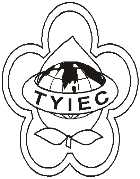          Taoyuan Importers & Exporters Chamber of Commerce桃園市桃園區春日路1235之2號3F           TEL:886-3-316-4346   886-3-325-3781   FAX:886-3-355-9651ie325@ms19.hinet.net     www.taoyuanproduct.org受 文 者：各相關會員發文日期：中華民國109年6月23日發文字號：桃貿豐字第20166號附    件：主   旨：109年7月1起修正CCC2811.29.90.10-1「ㄧ氧化二氮」1項貨品之輸入規定代號「838」內容。說   明：     ㄧ、依據經濟部國際貿易局貿服字第10907018572A號函。     二、貨品輸入管理辦法第8條第一項、衛生福利部食品藥物管理署109年6月17日FDA食字第1091301796號函。理事長  簡 文 豐